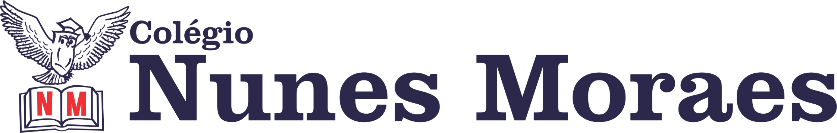 “PRA HOJE: QUE A GENTE ENCONTRE PELO CAMINHO GENTILEZAS, SORRISOS E MUITA ENERGIA POSITIVA.”  Feliz Quinta-Feira!1ª aula: 7:20h às 8:15h – PORTUGUÊS – PROFESSORA: TATYELLEN PAIVA1º passo: Atente-se à revisão de arte dos capítulos 09 e 10.2º passo: Acesse o link  disponibilizado no grupo para assistir à explicação3º passo: Acesse a atividade disponibilizada no grupo para realizar a atividade de revisão.Durante a resolução dessas questões a professora Tatyellen vai tirar dúvidas no WhatsApp (9.9219-3687)Faça foto das atividades que você realizou e envie para coordenação Eugenia (9.9105-8116)Essa atividade será pontuada para nota.2ª aula: 8:15h às 9:10h – HISTÓRIA – PROFESSORA: ANDREÂNGELA COSTA 1º passo: Responder as questões da atividade de revisão dos capítulos 11 e 12 (SAS 3). Para isso, realize a pesquisa no livro SAS através das indicações das páginas na atividade a seguir. Acesse o link da atividade.https://drive.google.com/file/d/1j7VJ_-H0wNZGh6lpjeow0EqXx_fbfgaq/view?usp=sharing2º passo: Envie as fotos com as resoluções da atividade de revisão para (Eugênia). 3º passo: Correção da atividade via link. Será disponibilizada no grupo do WhatsApp da turma.4º passo: Revisar os conteúdos dos capítulos 11 e 12 (SAS 3)  no contraturno escolar.  Aproveite para reler o capítulo nas páginas indicadas no roteiro e rever as atividades realizadas.Você também pode acessar o link das vídeo-aulas no site da escola. Durante a resolução dessas questões a professora Andreângela vai tirar dúvidas no WhatsApp(9.9274-3469)Faça foto das atividades que você realizou e envie para coordenação Eugenia (9.9105-8116)Essa atividade será pontuada para nota.

Intervalo: 9:10h às 9:45h3ª aula: 9:45h às 10:40 h – PORTUGUÊS – PROFESSORA: TATYELLEN PAIVA1° passo: Atente-se à revisão de arte dos capítulos 11 e 12.2º passo: Acesse o link  disponibilizado no grupo para assistir à explicação.3º passo: Acesse a atividade disponibilizada no grupo para realizar a atividade de revisão.Durante a resolução dessas questões a professora Tatyellen vai tirar dúvidas no WhatsApp (9.9219-3687)Faça foto das atividades que você realizou e envie para coordenação Eugenia (9.9105-8116)Essa atividade será pontuada para nota.4ª aula: 10:40h às 11:35h – MATEMÁTICA – PROFESSOR: DENILSON SOUSA1° passo: Organize-se com seu material, livro de matemática, caderno, caneta, lápis e borracha.  2° passo: Acompanhe a videoaula com o professor Denilson Sousa.  Assista a aula no seguinte link:https://youtu.be/dvsn8LSdtsk(23 min.)3° passo: Copie em seu caderno, ou livro, as questões que o professor Denilson resolveu na videoaula. Resolver: P. 45 Q. 3 e 4 e P. 46, Q. 5 e 6Durante a resolução dessas questões o professor Denilson vai tirar dúvidas no grupo de WhatsApp da sala.    Durante a resolução dessas questões o professor Denilson vai tirar dúvidas no WhatsApp (9.9165-2921)Faça foto das atividades que você realizou e envie para coordenação Eugenia (9.9105-8116)Essa atividade será pontuada para nota.PARABÉNS POR SUA DEDICAÇÃO!